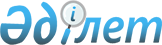 О внесении дополнения в постановление Правительства Республики Казахстан от 3 июня 2011 года № 625 "Об утверждении перечня лиц, обслуживаемых в специально отведенных залах аэропортов Республики Казахстан"Постановление Правительства Республики Казахстан от 13 апреля 2024 года № 282
      Правительство Республики Казахстан ПОСТАНОВЛЯЕТ:
      1. Внести в постановление Правительства Республики Казахстан от 3 июня 2011 года № 625 "Об утверждении перечня лиц, обслуживаемых в специально отведенных залах аэропортов Республики Казахстан" следующее дополнение:
      перечень лиц, обслуживаемых в специально отведенных залах аэропортов Республики Казахстан, утвержденный указанным постановлением, дополнить пунктом 26-1 следующего содержания:
      "26-1. Обладатели ордена "Алтын қыран" (Золотой Орел) и званий "Халық қаһарманы" (Народный герой), "Қазақстанның Еңбек Ері".
      2. Настоящее постановление вводится в действие по истечении десяти календарных дней после дня его первого официального опубликования.
					© 2012. РГП на ПХВ «Институт законодательства и правовой информации Республики Казахстан» Министерства юстиции Республики Казахстан
				
      Премьер-Министр Республики Казахстан 

О. Бектенов
